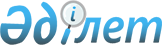 О внесении изменений в решение Степногорского городского маслихата от 24 декабря 2013 года № 5С-25/8 "Об утверждении Правил оказания социальной помощи, установления размеров и определения перечня отдельных категорий нуждающихся граждан города Степногорска"
					
			Утративший силу
			
			
		
					Решение Степногорского городского маслихата Акмолинской области от 25 августа 2015 года № 5С-43/4. Зарегистрировано Департаментом юстиции Акмолинской области 23 сентября 2015 года № 4986. Утратило силу решением Степногорского городского маслихата Акмолинской области от 9 февраля 2024 года № 8С-10/2
      Сноска. Утратило силу решением Степногорского городского маслихата Акмолинской области от 09.02.2024 № 8С-10/2 (вводится в действие со дня его первого официального опубликования).
      Примечание РЦПИ.
      В тексте документа сохранена пунктуация и орфография оригинала.
      В соответствии со  статьей 56 Бюджетного кодекса Республики Казахстан от 4 декабря 2008 года,  статьей 6 Закона Республики Казахстан от 23 января 2001 года "О местном государственном управлении и самоуправлении в Республике Казахстан",  постановлением Правительства Республики Казахстан от 21 мая 2013 года № 504 "Об утверждении Типовых Правил оказания социальной помощи, установления размеров и определения перечня отдельных категорий нуждающихся граждан", Степногорский городской маслихат РЕШИЛ:
      1. Внести в  решение Степногорского городского маслихата от 24 декабря 2013 года № 5С-25/8 "Об утверждении Правил оказания социальной помощи, установления размеров и определения перечня отдельных категорий нуждающихся граждан города Степногорска" (зарегистрировано в Реестре государственной регистрации нормативных правовых актов № 3992, опубликовано 30 января 2014 года в газетах "Степногорск ақшамы" и "Вечерний Степногорск") следующие изменения:
      в  Правилах оказания социальной помощи, установления размеров и определения перечня отдельных категорий нуждающихся граждан города Степногорска, утвержденных указанным решением:
       подпункты 9,  10 пункта 2 раздела 1 изложить в новой редакции:
      "9) уполномоченная организация – Степногорское районное отделение Акмолинского областного филиала Республиканского государственного казенного предприятия "Государственный центр по выплате пенсий Министерства здравоохранения и социального развития Республики Казахстан";
      10) участковая комиссия – комиссия, создаваемая решением акима поселка, села, сельского округа города Степногорска для проведения обследования материального положения лиц (семей), обратившихся за социальной помощью и подготовки заключений;".
      2. Настоящее решение вступает в силу со дня государственной регистрации в Департаменте юстиции Акмолинской области и вводится в действие со дня официального опубликования.
      "СОГЛАСОВАНО"
      Аким города Степногорска                   А.Кумпекеев
					© 2012. РГП на ПХВ «Институт законодательства и правовой информации Республики Казахстан» Министерства юстиции Республики Казахстан
				
Председатель сессии
городского маслихата
В.Козейчук
Секретарь городского
маслихата
Г.Копеева